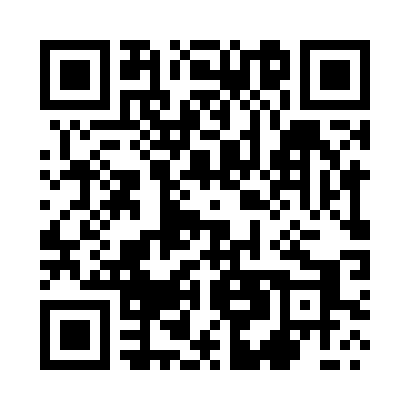 Prayer times for Paproc, PolandWed 1 May 2024 - Fri 31 May 2024High Latitude Method: Angle Based RulePrayer Calculation Method: Muslim World LeagueAsar Calculation Method: HanafiPrayer times provided by https://www.salahtimes.comDateDayFajrSunriseDhuhrAsrMaghribIsha1Wed2:485:2412:526:008:2210:462Thu2:445:2212:526:028:2410:493Fri2:405:2012:526:038:2510:534Sat2:395:1812:526:048:2710:565Sun2:385:1612:526:058:2910:586Mon2:375:1512:526:068:3010:597Tue2:375:1312:526:078:3210:598Wed2:365:1112:526:088:3311:009Thu2:355:0912:526:098:3511:0110Fri2:345:0812:526:108:3711:0111Sat2:345:0612:526:108:3811:0212Sun2:335:0412:526:118:4011:0313Mon2:325:0312:526:128:4211:0414Tue2:325:0112:526:138:4311:0415Wed2:315:0012:526:148:4511:0516Thu2:304:5812:526:158:4611:0617Fri2:304:5712:526:168:4811:0618Sat2:294:5512:526:178:4911:0719Sun2:294:5412:526:188:5111:0820Mon2:284:5212:526:198:5211:0821Tue2:284:5112:526:198:5411:0922Wed2:274:5012:526:208:5511:1023Thu2:274:4912:526:218:5611:1024Fri2:264:4712:526:228:5811:1125Sat2:264:4612:526:238:5911:1126Sun2:264:4512:526:239:0011:1227Mon2:254:4412:536:249:0211:1328Tue2:254:4312:536:259:0311:1329Wed2:254:4212:536:269:0411:1430Thu2:244:4112:536:269:0511:1531Fri2:244:4012:536:279:0711:15